                                                                                                           Приложение №3 к договору управления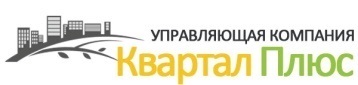                                                                                  многоквартирным домом                                                            Утверждаю:                                                                                                                                                              Директор  ___________ / Хозина О. Н.___                                                                                                                                                                                                                                                                                                                                                                                         Подпись                                  ФИО                                                                                                                                                                                                                                                                                                                              МППеречень работ и услуг по содержанию и ремонту общего имущества определен с учетом состава, конструктивных особенностей, степени физического износа и технического состояния общего имуществаСтоимость каждого вида работ (услуг) определяется исходя из затрат на материалы, заработной платы рабочих и прочих расходов, необходимых для выполнения каждого  вида работ (услуг).№ Перечень работ по содержанию и ремонту общего имущества собственников МКДПериодичность Требование нормативно-правового документа 1. Содержание помещений и уборка придомовой территории 1. Содержание помещений и уборка придомовой территории 1. Содержание помещений и уборка придомовой территории 1. Содержание помещений и уборка придомовой территории 1.1 Уборка придомовой территории в летний период 1.1 Уборка придомовой территории в летний период 1.1 Уборка придомовой территории в летний период 1.1 Уборка придомовой территории в летний период 1.1.1 Подметание территории Ежедневно п.2.1.11 СаНПиН 2.1.2.2645-10 1.1.2 Уборка мусора с газонов, в том числе очистка газонов от опавшей листвы 1 раз в 2 суток Рекомендации по нормированию материальных ресурсов на содержание и ремонт жилищного фонда. Часть 1 (Утв. приказом Госстроя РФ от 22.08.2000 №191) 1.1.3 Полив тротуаров (мойка территории) В жаркое время по мере необходимости, но не реже 2 раз в сутки п.3.6.11 «Правила и нормы технической эксплуатации жилищного фонда» МДК 2-03.2003 1.1.4 Полив газонов 1 раз в 2-е суток Рекомендации по нормированию материальных ресурсов на содержание и ремонт жилищного фонда. Часть 1 (Утв. приказом Госстроя РФ от 22.08.2000 №191) 1.1.5 Стрижка (выкашивание газонов) 3 раза в летний период 1.1.6 Очистка урн от мусора 1 раз в сутки п. 3.7.18 «Правила и нормы технической эксплуатации жилищного фонда» МДК 2-03.2003 1.1.7 Уборка мусора с контейнерных площадок 1 раз в сутки Рекомендации по нормированию материальных ресурсов на содержание и ремонт жилищного фонда. Часть 1 (Утв. приказом Госстроя РФ от 22.08.2000 №191) 1.2 Уборка придомовой территории в зимний период 1.2 Уборка придомовой территории в зимний период 1.2 Уборка придомовой территории в зимний период 1.2 Уборка придомовой территории в зимний период 1.2.1 Подметание, сдвижка снега Ежедневно п.2.11 СаПиН 2.1.2.2645-10 1.2.2 Очистка территории от снега и наледи 1 раз в сутки, в 2-ое суток, в 3-ое суток в зависимости от класса территории Рекомендации по нормированию материальных ресурсов на содержание и ремонт жилищного фонда. Часть 1 (Утв. приказом Госстроя РФ от 22.08.2000 №191) 1.2.3 Посыпка территории песком или смесью из песка с хлоридами 1 раз в сутки, в 2-ое суток в зависимости от класса территор. Рекомендации по нормированию материальных ресурсов на содержание и ремонт жилищного фонда. Часть 1 (Утв. приказом Госстроя РФ от 22.08.2000 №191) 1.2.4 Уборка мусора с контейнерных площадок 1 раз в сутки Рекомендации по нормированию материальных ресурсов на содержание и ремонт жилищного фонда. Часть 1 (Утв. приказом Госстроя РФ от 22.08.2000 №191) 1.3 Уборка лестничных клеток 1.3 Уборка лестничных клеток 1.3 Уборка лестничных клеток 1.3 Уборка лестничных клеток 1.3.1 Влажное подметание лестничных площадок и маршей, трех нижних этажей Еженедельно В соответствии с графиком 1.3.2 Мытье лестничных площадок и маршей 2 раза в месяц п.4.8.14 «Правила и нормы технической эксплуатации жилищного фонда» МДК 2-03.2003 1.3.4 Мытье окон 2 раза в год Рекомендации по нормированию материальных ресурсов на содержание и ремонт жилищного фонда. Часть 1 (Утв. приказом Госстроя РФ от 22.08.2000 №191) 1.3.3 Влажная протирка стен, дверей, плафонах на лестничных клетках, оконных решеток, чердачных лестниц, шкафов для электросчетчиков и слаботочных устройств, почтовых ящиков, подоконников, поручней перил) 1 раз в год Рекомендации по нормированию материальных ресурсов на содержание и ремонт жилищного фонда. Часть 1 (Утв. приказом Госстроя РФ от 22.08.2000 №191) 1.3.4 Обметание пыли с потолков 1 раз в год Рекомендации по нормированию материальных ресурсов на содержание и ремонт жилищного фонда. Часть 1 (Утв. приказом Госстроя РФ от 22.08.2000 №191) 1.5 Уборка мусоропровода 1.5 Уборка мусоропровода 1.5 Уборка мусоропровода 1.5 Уборка мусоропровода 1.5.1 Уборка, мойка и дезинфекция загрузочных клапанов 1 раз в месяц п. 5.9.16 «Правила и нормы технической эксплуатации жилищного фонда» МДК 2-03.2003 1.5.2 Уборка мусоросборных камер ежедневно Рекомендации по нормированию материальных ресурсов на содержание и ремонт жилищного фонда. Часть 1 (Утв. приказом Госстроя РФ от 22.08.2000 №191) 1.5.3 Чистка, дезинфекция, дезинсекция внутренней поверхности стволов мусоропроводов 1 раз в неделю п. 2.2.8 СанПиН 42-128-4690-88 1.5.4 Промывка, дезинфекция, внутренней поверхности стволов мусоропроводов 1 раз в год По аналогии (Постановление Правительства Москвы от 11.03.2008 №177-пп) 1.5.5 Удаление мусора из мусороприемных камер ежедневно п. 5.9.12 «Правила и нормы технической эксплуатации жилищного фонда» МДК 2-03.2003 1.5.6 Устранение засоров мусоропроводов По мере необходимости 1.5.7 Профилактический осмотр мусоропроводов 2 раза в месяц и по заявкам Рекомендации по нормированию материальных ресурсов на содержание и ремонт жилищного фонда. Часть 1 (Утв. приказом Госстроя РФ от 22.08.2000 №191) 1.5.8 Мойка сменных мусоросборников 5 раз в неделю Рекомендации по нормированию материальных ресурсов на содержание и ремонт жилищного фонда. Часть 1 (Утв. приказом Госстроя РФ от 22.08.2000 №191) 1.6 Вывоз мусора 1.6 Вывоз мусора 1.6 Вывоз мусора 1.6 Вывоз мусора 1.6.1 Вывоз твердых бытовых отходов 1 раз в 3-и дня при температуре воздуха ниже 14°С; ежедневно при температуре воздуха выше 14°С п. 4.7 ГОСТ Р 51617-2000 «Жилищно-коммунальные услуги. Общие технические условия» 1.6.2 Вывоз крупногабаритного мусора По мере накопления ГОСТ Р 51617-2000 «Жилищно-коммунальные услуги. Общие технические условия» 1.6.3 Вывоз жидких бытовых отходов 1 раз в 3-и дня при температуре воздуха ниже 14°С; ежедневно при температуре воздуха выше 14°С и по мере накопления ГОСТ Р 51617-2000 «Жилищно-коммунальные услуги. Общие технические условия» 1.7 Содержание теплых чердаков 1.7 Содержание теплых чердаков 1.7 Содержание теплых чердаков 1.7 Содержание теплых чердаков 1.7.1 Уборка помещений от мусора с очисткой стальных сеток на оголовках вент. каналов и на входе вытяжной шахты 1 раз в год п. 3.3.6 «Правила и нормы технической эксплуатации жилищного фонда» МДК 2-03.2003 1.7.2 Дезинфекция всего объема чердачного помещения По мере необходимости 1.7.3 Побелка дымовых труб, стен, потолка и внутренних поверхностей вент. шахт 1 раз в 3 года п. 3.3.6 «Правила и нормы технической эксплуатации Жилищного фонда» МДК 2-03.2003 1.8 Содержание подвалов и технических подполий 1.8 Содержание подвалов и технических подполий 1.8 Содержание подвалов и технических подполий 1.8 Содержание подвалов и технических подполий 1.8.1 Дератизация и дезинфекция По договору и по мере необходим. 2. Содержание конструктивных элементов здания 2. Содержание конструктивных элементов здания 2. Содержание конструктивных элементов здания 2. Содержание конструктивных элементов здания 2.1.1 Технический осмотр конструктивных элементов здания в комплексе (кровля, фундаменты и стены подвала, стены, перекрытия, полы, перегородки, окна, двери, лестницы и т. д.) с составлением дефектной ведомости 2 раза в год п. 3.3.6 «Правила и нормы технической эксплуатации жилищного фонда» МДК 2-03.2003 2.1.2 Удаление снега с кровель 2 раза в год и по мере необходим. 2.1.3 Удаление сосулек и наледи с кровли По мере необходимост 2.1.4 Очистка кровель от мусора 2 раза в год п. 4.6.1.23 «Правила и нормы технической эксплуатации жилищного фонда» МДК 2-03.2003 2.1.5 Проведение специальных мероприятий, предусмотренных для деревянных конструкций крыш и стен (антипирирование, антисептирование) По мере необходим. в зависимост.от применяемых технологий и материалов 2.1.6 Очистка козырьков балконов последних этажей от снега и наледи По мере необходи-мости 2.1.7 Очистка козырьков подъездов от снега и наледи По мере необходи-мости 2.1.8 Очистка ливневой канализации По мере необходи-мости 3. Техническое обслуживание и ремонт инженерного оборудования 3. Техническое обслуживание и ремонт инженерного оборудования 3. Техническое обслуживание и ремонт инженерного оборудования 3. Техническое обслуживание и ремонт инженерного оборудования 3.1 Техническое обслуживание системы отопления 3.1 Техническое обслуживание системы отопления 3.1 Техническое обслуживание системы отопления 3.1 Техническое обслуживание системы отопления 3.1.1 Промывка системы отопления Ежегодно после окончания отопительно-го сезона п. 5.2.10 «Правила и нормы технической эксплуатации жилищного фонда» МДК 2-03.2003 3.1.2 Гидравлические испытания системы отопления 1 раз в год п. 2.6.10 «Правила и нормы технической эксплуатации жилищного фонда» МДК 2-03.2003 3.1.3 Консервация системы отопления 1 раз в год 3.1.4 Проверка состояния трубопроводов системы отопления 1 раз в год п. 2.6.5 «Правила и нормы технической эксплуатации жилищного фонда» МДК 2-03.2003 3.1.5 Проверка состояния запорно-регулирующей арматуры системы отопления в чердачных и подвальных помещениях, проверка состояния пробочных кранов и вентилей, задвижек и запорной арматуры расширительных баков на чердаке. 1 раз в год п. 2.6.5 «Правила и нормы технической эксплуатации жилищного фонда» МДК 2-03.2003 3.1.6. Проверка состояния отопительных приборов в МОП 1 раз в год п. 2.6.5 «Правила и нормы технической эксплуатации жилищного фонда» МДК 2-03.2003 3.1.7 Технический осмотр и мелкий ремонт изоляции трубопроводов 1 раз в год п. 2.6.7 «Правила и нормы технической эксплуатации жилищного фонда» МДК 2-03.2003 3.1.8 Притирка запорной арматуры с набивкой сальников 1 раз в год п. 2.6.5 «Правила и нормы технической эксплуатации жилищного фонда» МДК 2-03.2003 3.1.9 Снятие, осмотр, прочистка, ремонт и установка параллельной задвижки (1/3 задвижек) 1 раз в год п. 2.6.5 «Правила и нормы технической эксплуатации жилищного фонда» МДК 2-03.2003 3.1.10 Очистка грязевиков 1 раз в год п. 2.6.5 «Правила и нормы технической эксплуатации жилищного фонда» МДК 2-03.2003 3.1.11 Ликвидация воздушных пробок в стояках отопления 1 раз в год п. 2.6.5 «Правила и нормы технической эксплуатации жилищного фонда» МДК 2-03.2003 3.1.12 Уплотнение сгонов на запорной арматуре 1 раз в год п. 2.6.5 «Правила и нормы технической эксплуатации жилищного фонда» МДК 2-03.2003 3.2 Техническое обслуживание систем холодного и горячего водоснабжения 3.2 Техническое обслуживание систем холодного и горячего водоснабжения 3.2 Техническое обслуживание систем холодного и горячего водоснабжения 3.2 Техническое обслуживание систем холодного и горячего водоснабжения 3.2.1 Проверка состояния трубопроводов систем ХГВС По установленному графику п. 5.3.7 «Правила и нормы технической эксплуатации жилищного фонда» МДК 2-03.2003 3.2.2 Гидравлические испытания систем ХГВС 1 раз в год п. 2.6.10 «Правила и нормы технической эксплуатации жилищного фонда» МДК 2-03.2003 3.2.3 Притирка запорной арматуры с набивкой сальников 1 раз в год п. 5.3.2, 5.3.6 «Правила и нормы технической эксплуатации жилищного фонда» МДК 2-03.2003 3.2.4 Мелкий ремонт изоляции трубопроводов 1 раз в год 5.3.11 «Правила и нормы технической эксплуатации жилищного фонда» МДК 2-03.2003 3.2.5 Уплотнение сгонов на запорной арматуре 1 раз в год п. 5.3.2, 5.3.6 «Правила и нормы технической эксплуатации жилищного фонда» МДК 2-03.2003 3.2.6 Снятие показаний коллективных приборов учета 1 раз в месяц п.49 постановления Правительства от 23.05.2006 №307 «О порядке предоставления коммунальных услуг гражданам» 3.2.7 Организация проведения поверок и ремонта коллективных приборов учета По мере необходи-мости 3.3 Техническое обслуживание системы канализации 3.3 Техническое обслуживание системы канализации 3.3 Техническое обслуживание системы канализации 3.3 Техническое обслуживание системы канализации 3.3.1 Проверка состояния трубопроводов канализации По установленному графику 5.8.3 «Правила и нормы технической эксплуатации жилищного фонда» МДК 2-03.2003 3.3.2 Прочистка канализационного лежака 1 раз в год 3.3.3 Прочистка и промывка канализационных стояков 1 раз в год 3.3.4 Проверка канализационных вытяжек, их прочистка при необходимости 1 раз в год 3.4 Техническое обслуживание системы вентиляции 3.4 Техническое обслуживание системы вентиляции 3.4 Техническое обслуживание системы вентиляции 3.4 Техническое обслуживание системы вентиляции 3.4.1 Проведение осмотров и устранение выявленных неисправностей 1 раз в год и по мере необходи-мости 3.5 Техническое обслуживание внутридомовой системы газоснабжения (в газифицированных МКД) 3.5 Техническое обслуживание внутридомовой системы газоснабжения (в газифицированных МКД) 3.5 Техническое обслуживание внутридомовой системы газоснабжения (в газифицированных МКД) 3.5 Техническое обслуживание внутридомовой системы газоснабжения (в газифицированных МКД) 3.5.1 Путем заключения договора со специализированной организацией обеспечение проведения проверок вентиляционных каналов помещений, в которых установлены газовые приборы Не реже 2-х раз в год (зимой и летом) п. 5.5.12 «Правила и нормы технической эксплуатации жилищного фонда» МДК 2-03.2003 3.5.2 Организация проведения диагностики внутридомового газового оборудования По мере необходи-мости 3.5.3 Организация технического обслуживания ВДГО путем заключения договора со специализированной организацией п. 5.5.6 «Правила и нормы технической эксплуатации жилищного фонда» МДК 2-03.2003 3.6 Техническое обслуживание системы электроснабжения 3.6 Техническое обслуживание системы электроснабжения 3.6 Техническое обслуживание системы электроснабжения 3.6 Техническое обслуживание системы электроснабжения 3.6.1 Осмотр общедомовых систем электроснабжения, поэтажных щитков с подтяжкой контактных соединений, прочисткой клемм и соединений и проверкой надежности заземляющих контактов и соединений 1 раз в год п. 2.6.2 «Правила и нормы технической эксплуатации жилищного фонда» МДК 2-03.2003 3.6.2 Осмотр электрической сети и оборудования (выключателей, пакетных переключателей, пускателей и т. д.) в технических подвалах, подпольях, на чердаке 1 раз в 3 месяца 3.6.3 Технический осмотр состояния осветительной арматуры 1 раз в год 3.6.4 осмотр электрощитовых, ВРУ вводных 1 раз в месяц 3.6.5 Замена электролампочек в помещениях МОП По заявкам 3.6.6 Укрепление и техническое обслуживание выключателей в помещениях МОП По заявкам 3.6.7 Устранение неисправностей системы освещения МОП, ВРУ, автоматов защиты стояков и питающих линий По заявкам 3.6.8 Организация проверки заземления оболочки электрокабеля, замеров сопротивления изоляции проводов 1 раз в 3 года Табл.37 «Правила технической эксплуатации электроустановок потребителей» 3.6.9 Снятие показаний общедомовых приборов учета 1 раз в месяц п.49 постановления Правительства от 23.05.2006 №307 «О порядке предоставления коммунальных услуг гражданам» 3.6.10 Организация проведения поверок и ремонта общедомовых приборов учета электрической энергии По мере необходи-мости 3.7 Техническое обслуживание объектов внешнего благоустройства 3.7 Техническое обслуживание объектов внешнего благоустройства 3.7 Техническое обслуживание объектов внешнего благоустройства 3.7 Техническое обслуживание объектов внешнего благоустройства 3.7.1 Проведение осмотра и мелкий ремонт объектов внешнего благоустройства (детские игровые и спортивные площадки, скамьи и т.д.), находящихся на земельном участке и относящихся к общему имуществу собственников помещений МКД 1 раз в год и по мере необходимости 3.8 Текущий и капитальный ремонт –  3.8 Текущий и капитальный ремонт –  3.8 Текущий и капитальный ремонт –  3.8 Текущий и капитальный ремонт –  перечень работ утверждается на общем собрании собственников помещений с учетом предложений управляющей организации и зависит от технического состояния конструктивных элементов, инженерного оборудования.перечень работ утверждается на общем собрании собственников помещений с учетом предложений управляющей организации и зависит от технического состояния конструктивных элементов, инженерного оборудования.перечень работ утверждается на общем собрании собственников помещений с учетом предложений управляющей организации и зависит от технического состояния конструктивных элементов, инженерного оборудования.перечень работ утверждается на общем собрании собственников помещений с учетом предложений управляющей организации и зависит от технического состояния конструктивных элементов, инженерного оборудования.3.9 Аварийно-диспетчерское обслуживание 3.9 Аварийно-диспетчерское обслуживание 3.9 Аварийно-диспетчерское обслуживание 3.9 Аварийно-диспетчерское обслуживание 3.9.1 Прием заявок диспетчерской службой По заявкам 3.9.2 Устранение неисправностей аварийного порядка По заявкам 3.10 Обслуживание противопожарной автоматики (в МКД повышенной этажности) 3.10 Обслуживание противопожарной автоматики (в МКД повышенной этажности) 3.10 Обслуживание противопожарной автоматики (в МКД повышенной этажности) 3.10 Обслуживание противопожарной автоматики (в МКД повышенной этажности) 3.10.1 Обеспечение технического обслуживания системы ППА путем заключения договора со специализированной организацией 3.11 Обслуживание лифтов 3.11 Обслуживание лифтов 3.11 Обслуживание лифтов 3.11 Обслуживание лифтов 3.11.1 Обеспечение технического обслуживания лифтов, в том числе проведения диагностики лифтового оборудования путем заключения договоров со специализированной организацией 3.12 Управление 3.12 Управление 3.12 Управление 3.12 Управление 3.12.1 Планирование работ по содержанию и ремонту общего имущества дома; планирование финансовых и технических ресурсов; ведение технической документации по МКД; разработка мероприятий по энергосбережению и энергоэффективности; проведение мероприятий по обеспечению исполнения стандарта раскрытия информации о деятельности управляющей организации 3.12.2 Осуществление систематического контроля качества услуг и работ подрядных организаций и исполнения договорных обязательств; проведение оплаты работ и услуг подрядных организаций в соответствии с заключенными договорами 3.12.3 Сбор платежей с нанимателей и собственников помещение, в т.ч. за коммунальные услуги, подготовка и выдача платежных документов гражданам, взыскание задолженности по оплате ЖКУ 1 раз в месяц 3.12.4 Работа с населением, в т.ч. рассмотрение обращений и жалоб по качеству обслуживания 3.13 Услуги паспортного стола 3.13 Услуги паспортного стола 3.13 Услуги паспортного стола 3.13 Услуги паспортного стола 3.13.1 Регистрационный учет граждан 3.13.2 Выдача справок гражданам 3.13.3 Ведение и хранение документооборота по регистрационному учету 3.13.4 Составление отчетов (для военкомата, УФМНС и т.д.) 